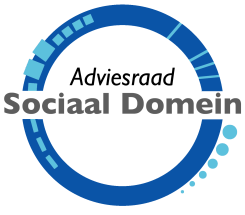 Adviesraad Sociaal Domein Nieuwegein							      Verslag vergadering donderdag 18 januari 2024Stadshuis (402 Batauzaal) 19.30 – 21.00 uur _______________________________________________________________Aanwezig: Irene Koene (technisch voorzitter), Jan Smulders, Vincent Beringen, Aart Jongejan, Shekoen Ramautarsing, Tanja de Haan, Ria Hooijmans, Leny Smit, Harco Bakker (verslag);
Afwezig (met kennisgeving): Marlon, van der Pol, Thea ten Hulscher, Francis Hage, Riekie Tetteroo
Vaststellen agenda
Tanja merkt op het niet eens te zijn met de formulering bij agendapunt 7 (“aansturing ASD”), dit komt aldaar aan de orde. Inkomende stukken en mededelingenIrene en Marlon hebben vandaag een gesprek gevoerd met Thea (afspraak voortkomend uit de vergadering van 30 november). Thea neemt tijd voor rust. Overigens zal ook Marlon het de komende tijd wat rustiger aan gaan doen vanwege haar gezondheid, zij heeft om die reden afgezegd voor de vergadering van vanavond.De verslagen zijn vastgesteld, met de aantekening dat Tanja nog enkele opmerkingen heeft op de verslagen van 14 december en 26 oktober, deze worden nog verwerkt door de secretaris.Vanavond heeft de raad een ‘Avond voor de stad’ over de Koers Sociaal Domein, deze avond kan worden teruggekeken op het informatiekanaal van de raad: https://nieuwegein.bestuurlijkeinformatie.nl/Riekie en Tanja zullen vanuit de werkgroep Jeugd een gesprek voeren met schooldirecties, o.a. over de “brugfunctionaris” (vervolg op actie zoals besproken in vergadering 14 december).Tanja is aanwezig geweest bij de bijeenkomst ‘Taal op de werkvloer’, een verslagje zal worden opgenomen in de volgende nieuwsbrief. Naar aanleiding hiervan merkt Shekoen op dat laaggeletterdheid een belangrijk onderwerp is dat in de werkgroep Participatie nader kan worden besproken. Taal is voor veel mensen een belemmering op de weg naar werk. Mogelijk leent dit onderwerp zich voor een thema-avond (vanuit de Koepel en de Stichting Lezen en Schrijven). Vincent wil daar dan ook graag bij betrekken: de taal van de overheid / begrijpelijke communicatie.Jan deelt mee dat in zijn gesprek met Niek Wolters naar voren is gekomen dat Reinier Buys (hoofd Geynwijs) en Niek (hoofd MO) voortaan samen optrekken in overleggen met de ASD, als “gezamenlijk hoofd” voor het sociaal domein. Leny geeft daarbij aan dat dan wel voorkomen moet worden dat er een dubbeling in de gesprekken komt (gesprek met Geynwijs blijft wel gesprek met Geynwijs, nieuw is de aanwezigheid van Niek bij dit gesprek).Shekoen deelt mee (vooruitgeschoven vraag voor de rondvraag) dat zij het goed zou vinden om een jaarplan te maken voor de ASD. Daarmee kunnen de prioriteiten voor het komende jaar worden bepaald. Zij ziet als belangrijk aandachtspunt dat de gemeente(n) zich schrap zetten voor een bezuinigingsronde en dat voorkomen moet worden dat daarin de verkeerde keuzes worden gemaakt. Shekoen zou in het jaarplan ook willen opnemen een bezoek aan leer-werkbedrijf WerkwIJss.Harco zal dit voorbereiden voor de komende vergadering.Jan deelt mee dat is gestart met de inventarisatie van de huishoudelijk reglementen, ter voorbereiding op de evaluatie van ons huishoudelijk reglement (eerste kwartaal 2024).Jan deelt verder meer dat hij als ervaringsdeskundige ouder (niet vanuit ASD) participeert in een regionaal netwerk ‘Beter Samen’ (op verzoek van Leonie de Mik, Lopik).Jan heeft met Ria e.a. een bijeenkomst over inclusie bijgewoond. Ook bij een (andere) bijeenkomst over nieuwbouwlocatie Rijnhuizen is inclusie aan de orde gekomen, goed om te zien dat dit onderwerp op verschillende plaatsen terug komt (en de integrale aanpak dus werkt), zie ook acties in vervolg op advies Meanderpark en ons advies Omgevingsprogramma Wonen.De ASD heeft ook een aanbod ontvangen voor een workshop ‘kwetsbaarheid in de wijk’, hierover zal Jan of Harco nog nadere info sturen.Op 13 maart is er een congres ‘Thuis in de Wijk’ (over nieuwe zorgcomplexen) waar Aart ook naar toe zal gaan (met Jan).Aart deelt nog mee dat vanaf nu Leny de werkgroep Zorg, welzijn en gezondheid zal voorzitten, wat ze in de praktijk al deed.Jan deelt nog mee dat hij een gesprek heeft gevoerd met een mogelijk nieuw lid. In principe start de volgende ledenwerving in of na maart, wel kan alvast worden bekeken of deze kandidaat geen belangen heeft die toelating in de weg staan (actie: Harco). Voortgang werkgroepen en overzicht adviezen
24 januari is er een regionale startbijeenkomst over het uitvoeringsplan IZA-GALA (integraal gezondheidsakkoord / gezond actief leven akkoord). Jan is hier bij, met Aart.

Het Kenniscentrum Utrecht Sociaal (KUS) heeft een ‘online ontmoeting’ over bestaanszekerheid op 14 februari. Aart kan dat zeer aanbevelen. De Hogeschool Utrecht heeft via KUS vaak interessante informatie-uitwisselingen.Leny geeft aan ook mee te willen kijken naar de (regionale) inkoop woningaanpassingen.Advies Omgevingsprogramma WonenLeny zou graag een conclusie opnemen: wat is het belangrijkste? Jan noemt in dat verband de punten doorstroming, de definiëring van de regels, de grootte van de woning (klein is acceptabel voor studenten, maar voor startende gezinnen niet passend) en de invulling van de zorgcirkels.Leny, Vincent en Jan kijken samen nog of ze sommige punten scherper kunnen formuleren. Mogelijk zou het college ook kunnen worden aangespoord om de actiepunten beter inzichtelijk te maken, zodat ook beter te volgen is hoe uitvoering wordt gegeven aan het beleid.Met deze aanscherpingen kan iedereen instemmen met het advies.
Het eerstkomend overleg met het college zal gebruikt worden om dit advies nader toe te lichten.Werving voorzitterLeny stelt voor het woord “autoriteit” te schrappen bij de selectiecriteria (wel: natuurlijk gezag)Vincent stelt voor in de advertentietekst één mailadres aan te houden (dat van de secretaris)Het aantal uren wordt op 10-15 geraamd.Toegevoegd wordt dat de selectiegesprekken zijn in de week van 19 februari.
Aart (e.a.) heeft/hebben nog opmerkingen op de brief aan het college, brief wordt daarop aangepast.Afspraken voor toekomstGevraagd wordt of de mediation nog lopend is. Een vervolg is, indien gewenst, mogelijk, maar dat wordt dan eerst opnieuw afgesproken. Naast de vraag of een mediation effectief zal zijn, spelen ook de (hoge) kosten een rol in deze afweging.Het denken vanuit kernwaarden (m.n. vertrouwen) wordt als een waardevolle opbrengst uit de mediation beschouwd.Gehecht wordt aan een (verder) gesprek over de onderlinge cultuur. Mogelijk kan dit op een heidag, zoals al eerder is besproken (vergadering 14 september).Voorgesteld wordt dat het de nieuwe voorzitter (indien deze in maart benoemd kan worden) naast een kennismaking met de leden ook invulling geeft aan de opbouw van de ASD, waarbij de cultuur een belangrijk aspect is. De wijze van onderlinge communicatie en het geven van feedback verdient hierbij aandacht.Verder is het van belang dat iedereen zich gehoord voelt. Zaken worden bij voorkeur in onderling overleg opgepakt en niet langs de weg van “aansturing” door de voorzitter. Ook daarin is de onderlinge communicatie van belang. Overigens wordt opgemerkt dat de ASD daarin al een lange positieve ontwikkeling heeft doorgemaakt van een meer autoritaire aansturing naar open organisatie, die ook door beleidsmakers (ambtenaren) wordt gezien en gehoord.
Hoewel praktisch lastig zal (met de nieuwe voorzitter) worden gezocht naar een heidag. Er is genoeg te bespreken. Voor nu wordt alvast afgesproken elkaar te helpen in de onderlinge communicatie en via zelfreflectie stappen te zetten.Verder zal Jan (als plaatsvervangend voorzitter) met Ria een gesprek voeren over ervaren onveiligheid binnen de ASD. Eerder heeft Jan hierover al een gesprek gevoerd met Marlon.Er is verschil van mening (zie ook opmerking Tanja over agenda) over de door Jan voorgestelde werkwijze ten aanzien van de “aansturing” of de invulling van de Nieuwsbrief. Meer samenwerking is gewenst. Over de “aansturing” wordt het volgende besluit genomen: in de (resterende) periode dat er geen voorzitter is, blijft Jan, als vice-voorzitter, met Harco als ambtelijk secretaris verantwoordelijk voor de voortgang van de ASD, maar wel vanuit het bewustzijn dit in samenwerking met de leden te doen. Een ondersteuning in de vorm van een “dagelijks bestuur” (zoals deze er was na het tijdelijk wegvallen van de ambtelijk secretaris) komt daarmee te vervallen.Rondvraag / w.v.t.t.k.
Vragen voor de rondvraag zijn al meegenomen bij de mededelingen.
T.a.v. het Jaarverslag: is in de maak, wordt geagendeerd voor de komende vergadering.